Plan je načinjen na temelju prijedloga i sugestija članova Upravnog odbora UFFBiH i kao takav, podložan je izmjenama, ako su te izmjene u najboljem interesu članova UFFBiH.Sarajevo, 21. 01. 2017. godine 											Predlagač plana za UO UFFBiH,Predsjednica UFFBiH: 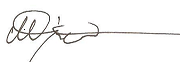 Mirjana DujmovićPLAN AKTIVNOSTI ZA 2018. GODINUPLAN AKTIVNOSTI ZA 2018. GODINUPLAN AKTIVNOSTI ZA 2018. GODINUPLAN AKTIVNOSTI ZA 2018. GODINUAktivnostObrazloženje aktivnostiNositelj aktivnostiVrijeme i mjesto sprovođenja aktivnostiI sjednica OO 3. kongresaOdržavanje 1. Sjednice Organizacijskog odbora III međunarodnog kongresa Organizacijski odbor kongresa UFFBiH13. 01.c2018. Etno selo Čardaci, VitezTečaj neurodinamike: Gornji I donji kvadrantOrganizacija i održavanje tečaja Neurodinamike za gornji I donji kvadrantOdbor za obrazovanje UFFBiH25. – 28. 01. Lječilište ReumalPosjeta Apeiron fakultetu u Banja LuciSlužbeni posjet fakultetu Apeiron u Banja Luci zbog daljnje suradnje i pridobijanja novog članstva iz Republike SrpskePredsjednica Mirjana Dujmović12. Februar 2018.Posjeta Agenciji za razvoj visokog školstva I kontrolu kvaliteteRazgovor sa direktorom Agencije za razvoj visokog školstva i kontrolu kvalitete BiH o konferenciji o obrazovanjuMirjana Dujmović, predsjednica UFFBiH12. 02. 2018. Banja LukaKonferencija o obrazovanju fizioterapeuta u BiHOrganizacija iodržavanje konferencije na temu Obrazovanje fizioterapeuta u BiH kao pokušaj izjednačavanja nastavnih planova i programa i podizanje nivoa znanja I vještinaUpravni odbor UFFBiH20. 03. 2018. Hotel Holiday Inn, SarajevoTečaj Dry needlingOrganizacija I održavanje tečaja Dry needlingUO UFFBiHApril – maj, 2018Hotel Central, SarajevoGeneralna skupština ERWCPTOdlazak delegate na sjednicu Generalne skupštine ERWCPT kao dio obaveze članstva u WCPTMirjana Dujmović, predsjednica UFFBiH25. – 28. 04. Dublin, IrskaXXXI sjednica Upravnog odbora UFFBiHOrganizacija i održavanje XXXi sjednice UO UFFBiHUpravni odbor UFFBiH21. 04. 2018. Hotel Terme, Ilidža SarajevoIX sjednica Skupštine UFFBiHOrganizacija IX sjednice Skupštine UFFBiHUpravni odbor UFFBiH21. 04. 2018. Hotel Terme, IlidžaII sjednica Organizacijskog odbora 3. Međunarodnog kongresaOrganizacija i održavanje II sjednice OO kongresa, analiza aktivnosti I plan aktivnosti za naredni period u organizaciji kongresaOrganizacijski odbor kongresa26. 05. 2018. Ured UFFBiH, SarajevoTečaj CMC masažeOrganizacija I održavanje tečaja CMC masažeOdbor za obrazovanje i usavršavanjei Upravni odbor UFFBIHJuni-juli. 2018. SarajevoXXXII sjednica Upravnog odbora UFFBiHOrganizacija i održavanje XXXII sjednice UO UFFBiHUpravni odbor UFFBiH01.09. 2018. Ured UFFBiH, SarajevoObilježavanje Međunarodnog dana fizioterapeutaAktivnosti u povodu Međunarodnog dana fizioterapeuta BiHUpravni odbor UFFBiH08. 09. 2018. U svim poslovnicama UFFBiHII međunarodni kongres fizioterapeuta BiHOrganizacija i održavanje III međunarodnog kongresa fizioterapeuta BiHOrganizacijski Odbor kongresa12. -14. 10. 2018. Etno selo Čardaci, VitezXXXIII sjednica UO UFFBiHOrganizacija XXXIII sjednice UO UFFBiH, analiza aktivnosti I planiranje aktivnosti za 2019.Upravni odbor UFFBiH08. 12. 2018. Ured UFFBiH, SarajevoZagovaranje i aktivnosti oko usvajanja Zakona o fizioterapijskoj djelatnosti Iznalaženje načina da prijedlog Nacrta zakona o fizioterapijskoj djelatnosti što prije dođe u zakonsku procedure na javnu raspravuUpravni odbor UFFBiHKontinuirano do postizanja ovog cilja